Identify a family that you want to partner with. Use the questions below as you go through the Module, to jump-start your engagement with this family.Now, set a time to check in on how these actions have worked. Pick a date around a month in the future, and record it here: ________________________________ On that day, return to this document and reflect on your successes and struggles with the chosen actions.Remember as you identify areas of growth: your site Coordinator can also provide support!Four A’sReflectionReflectionReflectionReflectionApproach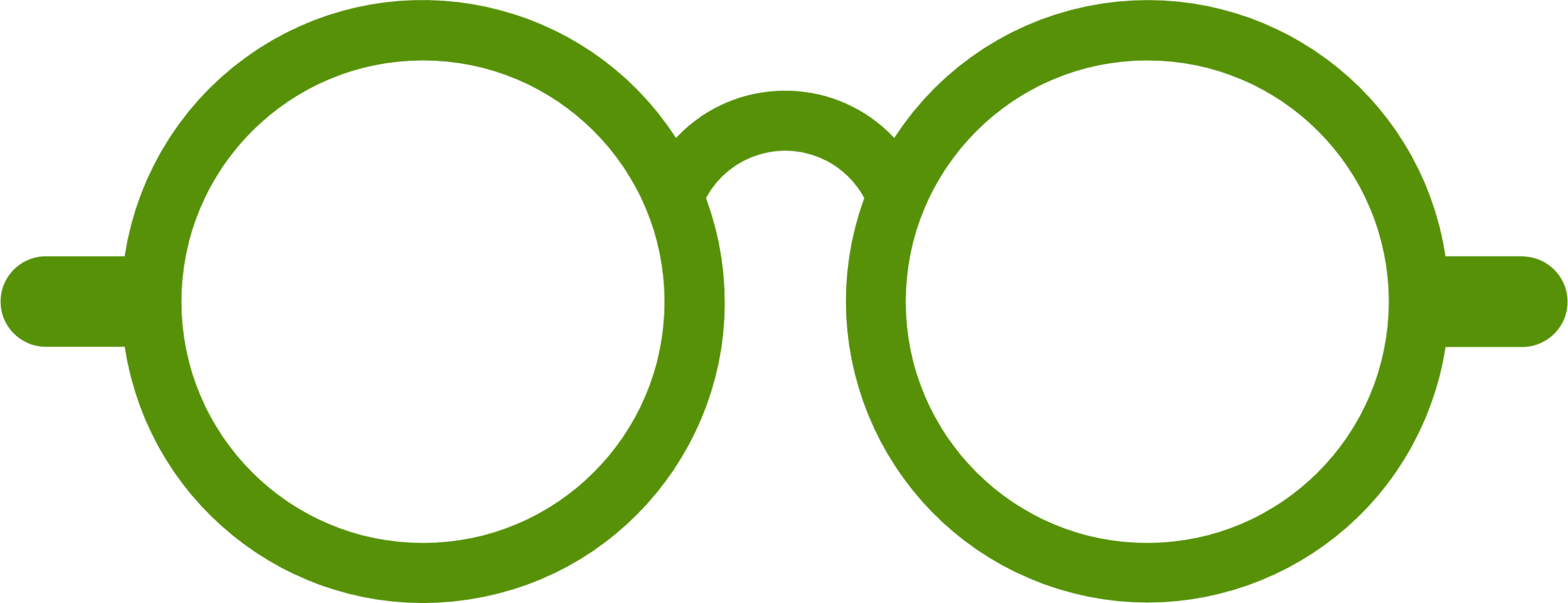 Taking a closer look at this family, what strengths do you see? What strengths do you see in the student that you want to recognize and validate with the family? What might happen if you ask the parent, “What are your child’s gifts, strengths, and talents?” Taking a closer look at this family, what strengths do you see? What strengths do you see in the student that you want to recognize and validate with the family? What might happen if you ask the parent, “What are your child’s gifts, strengths, and talents?” Taking a closer look at this family, what strengths do you see? What strengths do you see in the student that you want to recognize and validate with the family? What might happen if you ask the parent, “What are your child’s gifts, strengths, and talents?” Taking a closer look at this family, what strengths do you see? What strengths do you see in the student that you want to recognize and validate with the family? What might happen if you ask the parent, “What are your child’s gifts, strengths, and talents?” Attitudes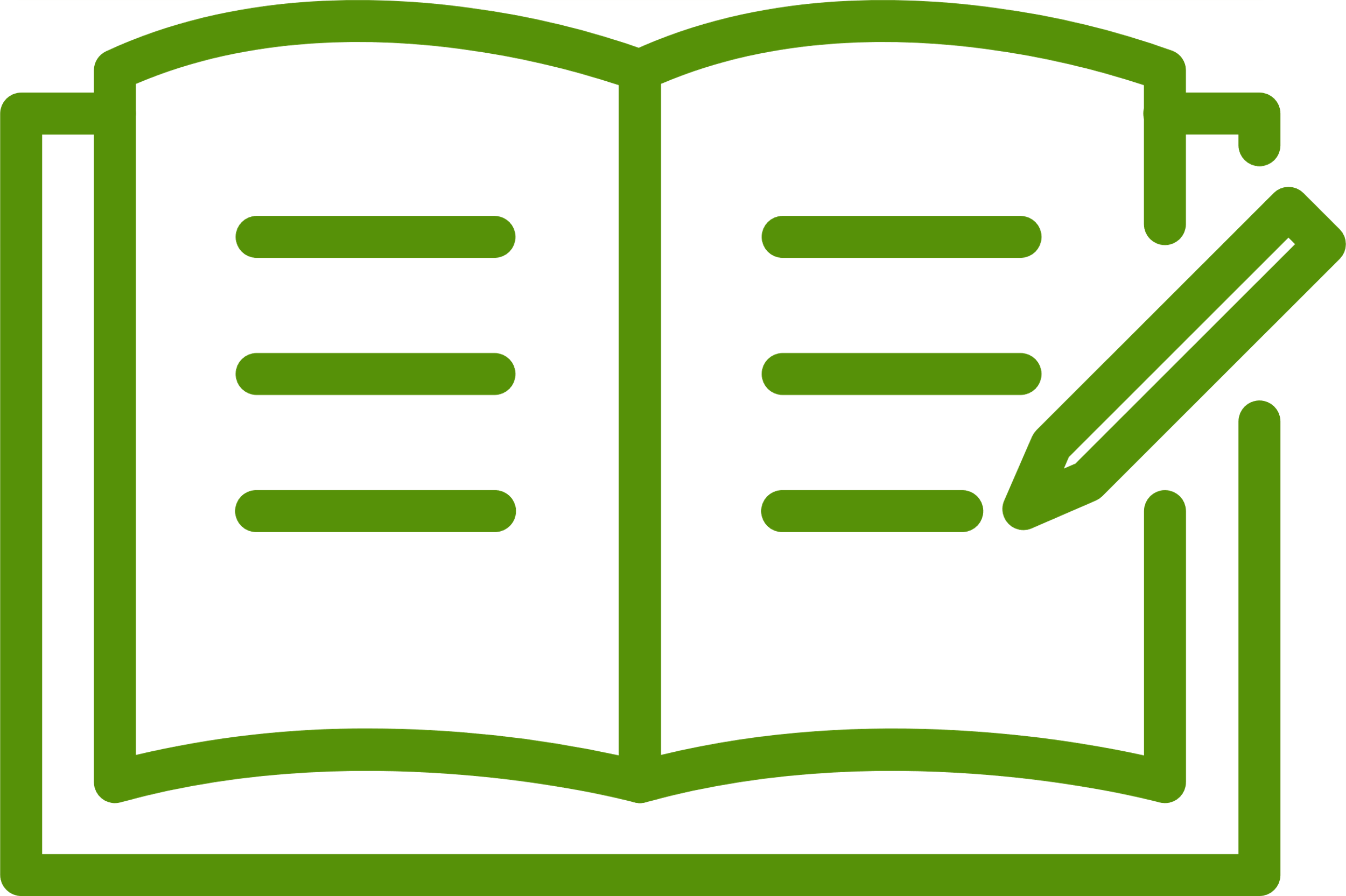 What learning goals does the student have? What goals are you focusing on with your student? How do these goals align?What might happen if you ask the parent “What are your goals for your child?” and “Where do you want your child 
to be a year from now?”  Where do the goals set by student, parent, and school staff intersect? If they don’t intersect, what might need to shift?  What learning goals does the student have? What goals are you focusing on with your student? How do these goals align?What might happen if you ask the parent “What are your goals for your child?” and “Where do you want your child 
to be a year from now?”  Where do the goals set by student, parent, and school staff intersect? If they don’t intersect, what might need to shift?  What learning goals does the student have? What goals are you focusing on with your student? How do these goals align?What might happen if you ask the parent “What are your goals for your child?” and “Where do you want your child 
to be a year from now?”  Where do the goals set by student, parent, and school staff intersect? If they don’t intersect, what might need to shift?  What learning goals does the student have? What goals are you focusing on with your student? How do these goals align?What might happen if you ask the parent “What are your goals for your child?” and “Where do you want your child 
to be a year from now?”  Where do the goals set by student, parent, and school staff intersect? If they don’t intersect, what might need to shift?  Atmosphere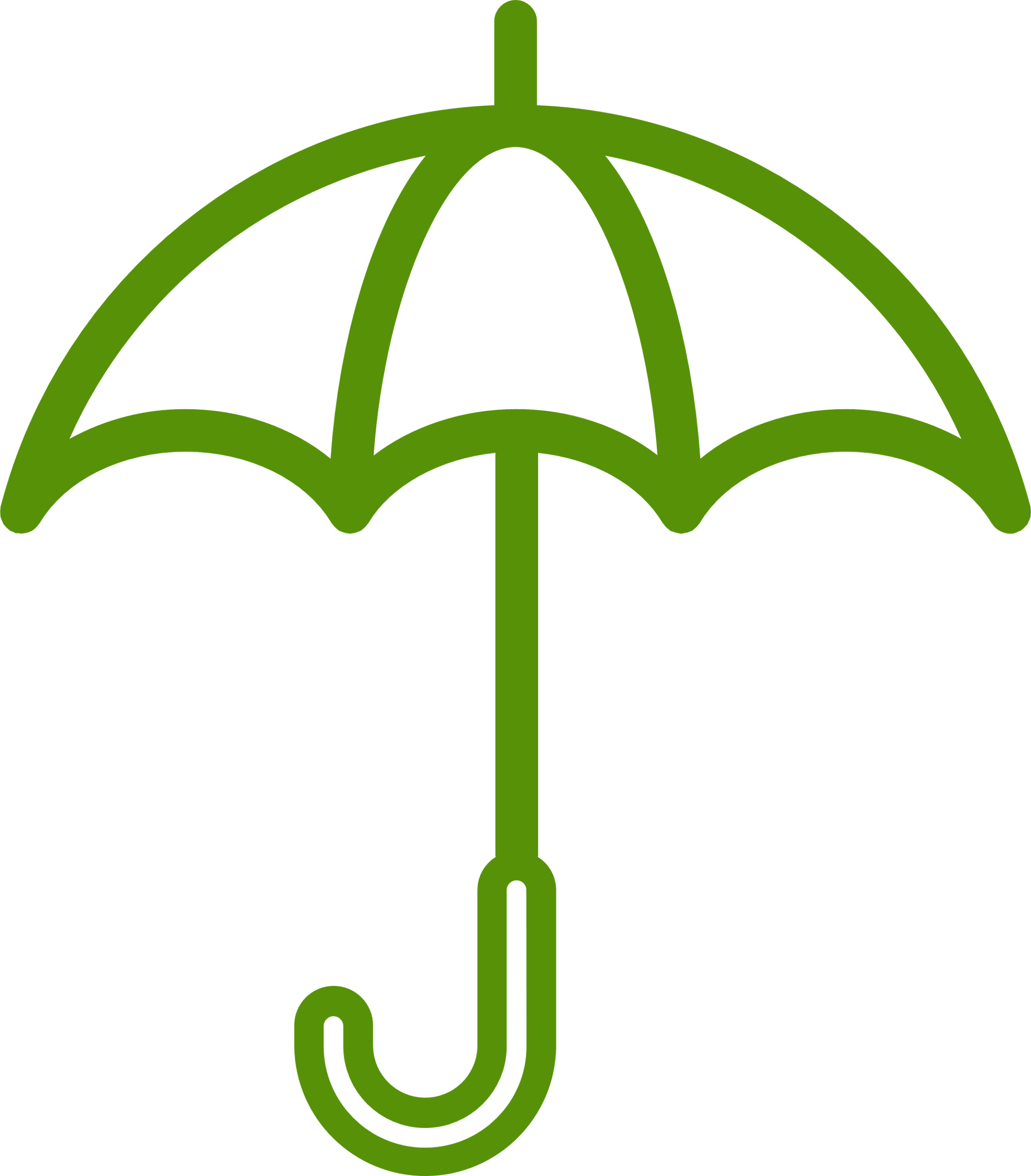 How would this family describe the atmosphere in your school? Does this family feel welcomed by all of the staff in the building?What might happen if you ask, “What questions/concerns do you have about your child’s school program, classes, or education progress?” or “ What resources or information would help you support your child’s learning?”How would this family describe the atmosphere in your school? Does this family feel welcomed by all of the staff in the building?What might happen if you ask, “What questions/concerns do you have about your child’s school program, classes, or education progress?” or “ What resources or information would help you support your child’s learning?”How would this family describe the atmosphere in your school? Does this family feel welcomed by all of the staff in the building?What might happen if you ask, “What questions/concerns do you have about your child’s school program, classes, or education progress?” or “ What resources or information would help you support your child’s learning?”How would this family describe the atmosphere in your school? Does this family feel welcomed by all of the staff in the building?What might happen if you ask, “What questions/concerns do you have about your child’s school program, classes, or education progress?” or “ What resources or information would help you support your child’s learning?”ActionsBuilding from the strategies listed below, what additional actions might you try in an effort to seek a partnership with the family?Building from the strategies listed below, what additional actions might you try in an effort to seek a partnership with the family?Building from the strategies listed below, what additional actions might you try in an effort to seek a partnership with the family?Building from the strategies listed below, what additional actions might you try in an effort to seek a partnership with the family?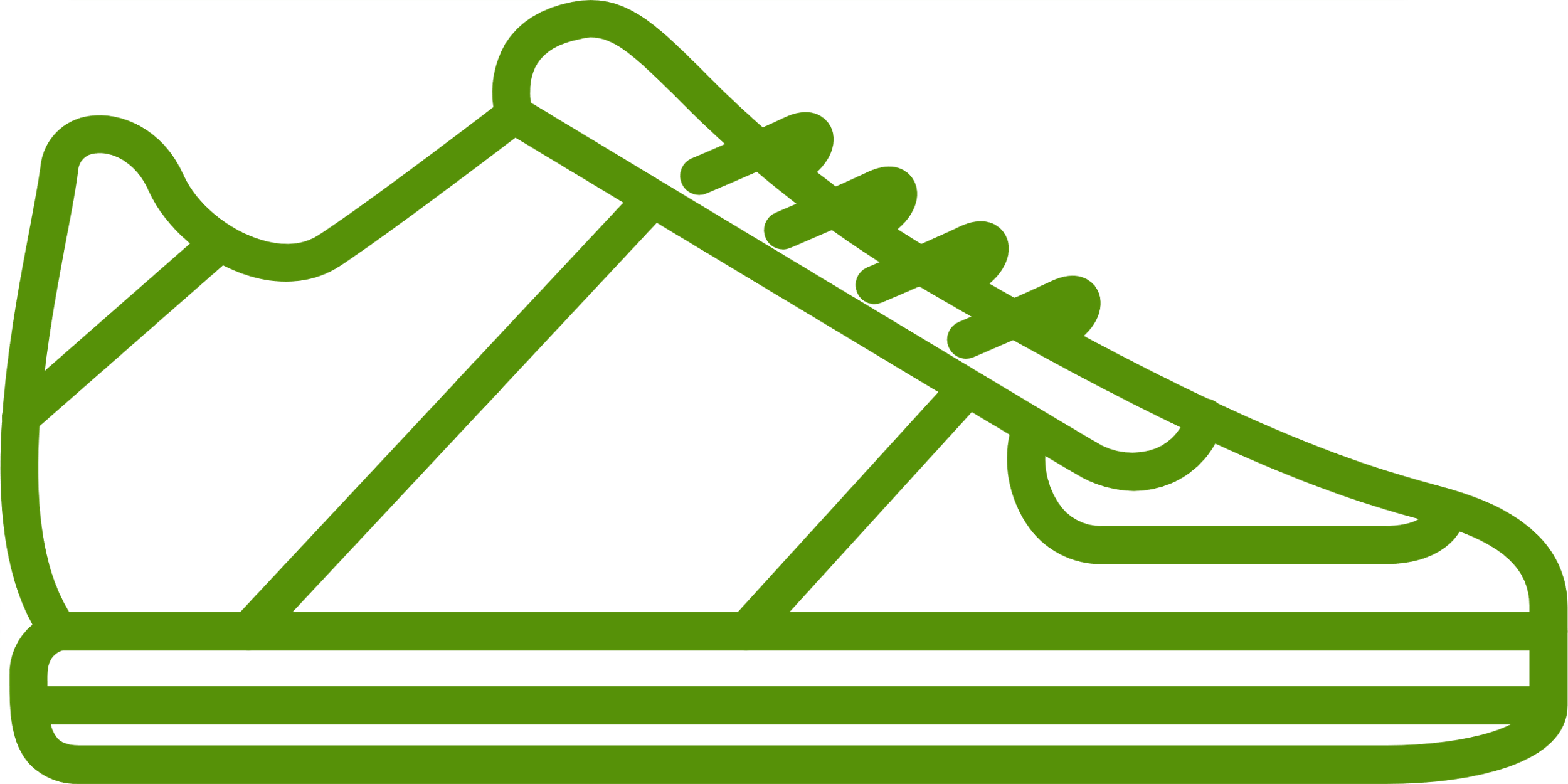 Home Visits or Face-to-Face VisitsEncourage Home Support for LearningEnhance Home – School CommunicationAddressing Parents’ Questions & Concerns